ERRATAS DETECTADASPágina 77Primera correcciónLa desviación típica es σ=0,723 en lugar de σ=0,284. (Hubo un error de cálculo no corregido en su momento).Segunda correcciónLa Tabla 1 presenta datos superpuestos, en las columnas "Edad" y "n", que pueden corregirse modificando el ancho de las columnas o disminuyendo el tamaño de la letra. Tabla correctaTabla 1. Población participanteTabla maquetada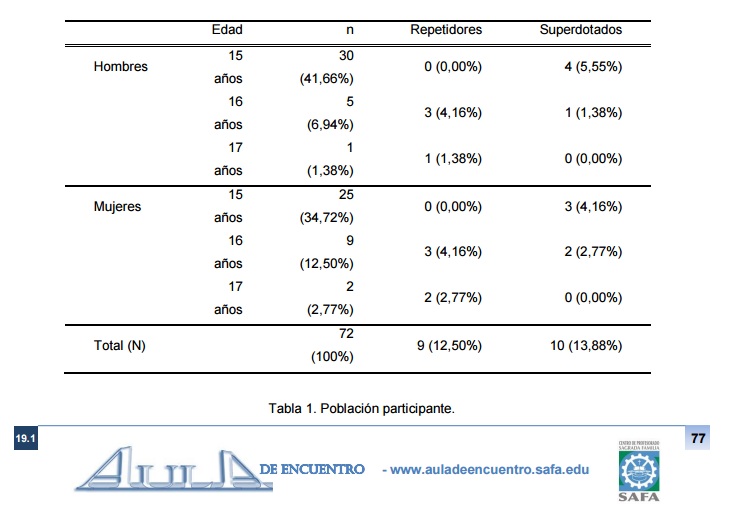 Página 78Tercera correcciónLa Tabla 2 presenta datos superpuestos, en la columna "Otros alumnos", que pueden corregirse modificando el ancho de las columnas o disminuyendo el tamaño de la letra. Además el texto "Tabla 2" no aparece en el lugar indicado.  Tabla correctaTabla 2. Alumnos repetidores en función del diagnóstico de superdotación.Tabla maquetada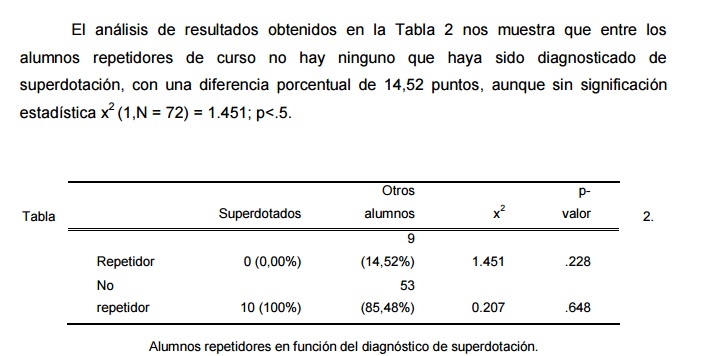 Página 78Cuarta correcciónLa Tabla 3 presenta datos superpuestos, en la columna "Otros alumnos", que pueden corregirse modificando el ancho de las columnas o disminuyendo el tamaño de la letra. Tabla 3. Calificaciones obtenidas en función del diagnóstico de superdotación.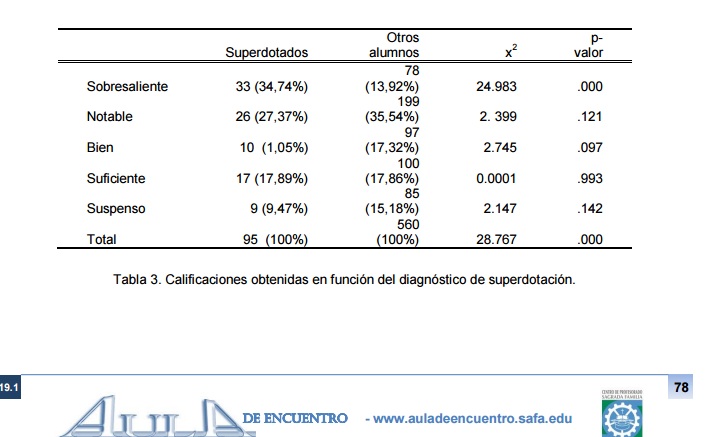 Página 79Quinta correcciónLa Tabla 4 presenta datos superpuestos, en la columna "Otros alumnos", que pueden corregirse modificando el ancho de las columnas o disminuyendo el tamaño de la letra. Tabla correctaTabla 4. Capacitación para las asignaturas según diagnóstico de superdotación.Tabla maquetada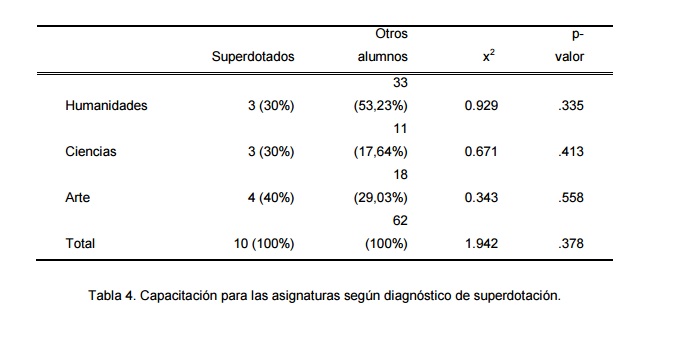 Página 79Sexta correcciónLa Tabla 5 presenta datos superpuestos, en la columna "Otros alumnos", que pueden corregirse modificando el ancho de las columnas o disminuyendo el tamaño de la letra. Tabla correcta.Tabla 5. Rama preferida en función del diagnóstico de superdotación.Tabla maquetada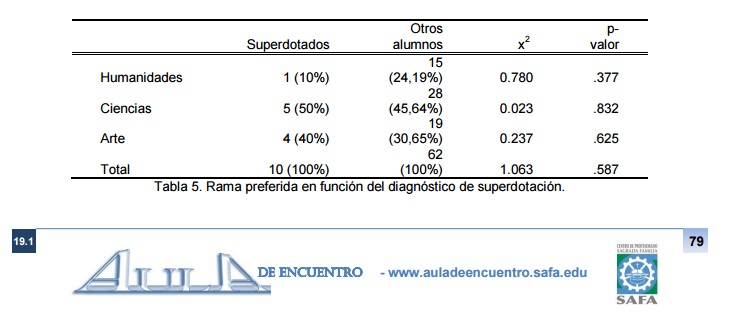 Página 80Séptima correcciónLa Tabla 6 presenta datos superpuestos, en las columnas "Superdotados" y "Otros alumnos", que pueden corregirse modificando el ancho de las columnas o disminuyendo el tamaño de la letra. Tabla correctaTabla 6. Asignaturas preferidas en función del diagnóstico de superdotación.Tabla maquetada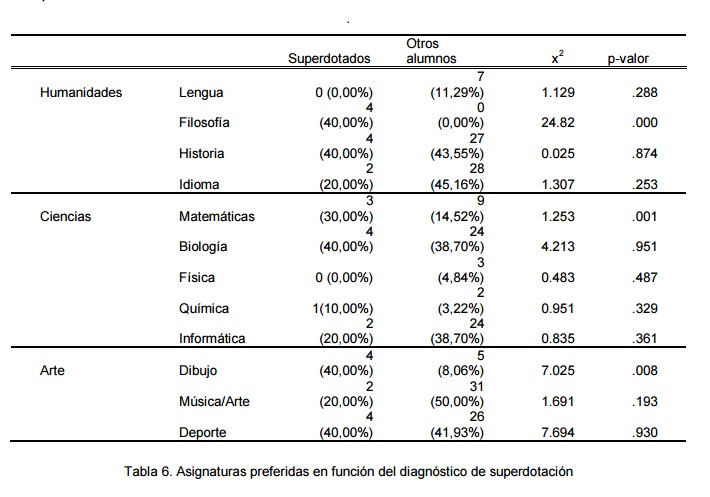 Página 81/82Octava correcciónLa Tabla 7 presenta datos superpuestos, en las columnas "Superdotados" y "Otros alumnos", que pueden corregirse modificando el ancho de las columnas o disminuyendo el tamaño de la letra. Además, la  tabla queda partida en dos páginas, por lo que recomiendo cortar el párrafo inmediatamente anterior, pegándolo detrás de la tabla hasta que la encuadre en la pagina 81. Tabla correctaTabla 7.- Características personales de niños con perfil de superdotación.Tabla maquetada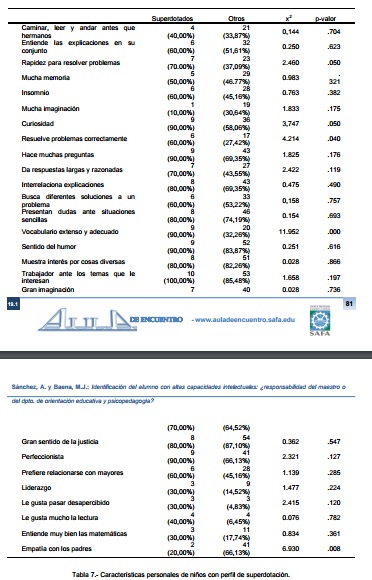 EdadnRepetidoresSuperdotadosHombres15 años30 (41,66%)0 (0,00%)4 (5,55%)16 años5 (6,94%)3 (4,16%)1 (1,38%)17 años1 (1,38%)1 (1,38%)0 (0,00%)Mujeres15 años25 (34,72%)0 (0,00%)3 (4,16%)16 años9 (12,50%)3 (4,16%)2 (2,77%)17 años2 (2,77%)2 (2,77%)0 (0,00%)Total (N)72 (100%)9 (12,50%)10 (13,88%)SuperdotadosOtros  alumnosx2p-valorRepetidor0 (0,00%)9 (14,52%)1.451.228No repetidor10 (100%)53 (85,48%)0.207.648SuperdotadosOtros  alumnosx2p-valorSobresaliente33 (34,74%)78 (13,92%)24.983.000Notable26 (27,37%)199 (35,54%)2. 399.121Bien10  (1,05%)97 (17,32%)2.745.097Suficiente17 (17,89%)100 (17,86%)0.0001.993Suspenso9 (9,47%)85 (15,18%)2.147.142Total95  (100%)560 (100%)28.767.000SuperdotadosOtros alumnosx2 p-valorHumanidades3 (30%)33 (53,23%)0.929.335Ciencias3 (30%)11 (17,64%)0.671.413Arte4 (40%)18 (29,03%)0.343.558Total10 (100%)62 (100%)1.942.378SuperdotadosOtros alumnosx2 p-valorHumanidades1 (10%)15 (24,19%)0.780.377Ciencias5 (50%)28 (45,64%)0.023.832Arte4 (40%)19 (30,65%)0.237.625Total10 (100%)62 (100%)1.063.587SuperdotadosOtros alumnosx2p-valorHumanidadesLengua0 (0,00%)7 (11,29%)1.129.288Filosofía4 (40,00%)0 (0,00%)24.82.000Historia4 (40,00%)27 (43,55%)0.025.874Idioma2 (20,00%)28 (45,16%)1.307.253CienciasMatemáticas3 (30,00%)9 (14,52%)1.253.001Biología4 (40,00%)24 (38,70%)4.213.951Física0 (0,00%)3 (4,84%)0.483.487Química1(10,00%)2 (3,22%)0.951.329Informática2 (20,00%)24 (38,70%)0.835.361ArteDibujo4 (40,00%)5 (8,06%)7.025.008Música/Arte2 (20,00%)31 (50,00%)1.691.193Deporte4 (40,00%)26 (41,93%)7.694.930SuperdotadosOtrosx2p-valorCaminar, leer y andar antes que hermanos4 (40,00%)21 (33,87%)0,144.704Entiende las explicaciones en su conjunto6 (60,00%)32 (51,61%)0.250.623Rapidez para resolver problemas7 (70.00%)23 (37,09%)2.460.050Mucha memoria5 (50,00%)29 (46.77%)0.983. 321Insomnio6 (60,00%)28 (45,16%)0.763.382Mucha imaginación1 (10,00%)19 (30,64%)1.833.175Curiosidad9 (90,00%)36 (58,06%)3,747.050Resuelve problemas correctamente6 (60,00%)17 (27,42%)4.214.040Hace muchas preguntas9 (90,00%)43 (69,35%)1.825.176Da respuestas largas y razonadas7 (70,00%)27 (43,55%)2.422.119Interrelaciona explicaciones8 (80,00%)43 (69,35%)0.475.490Busca diferentes soluciones a un problema6 (60,00%)33 (53,22%)0,158.757Presentan dudas ante situaciones  sencillas8 (80,00%)46 (74,19%)0.154.693Vocabulario extenso y adecuado9 (90,00%)20 (32,26%)11.952.000Sentido del humor9 (90,00%)52 (83,87%)0.251.616Muestra interés por cosas diversas8 (80,00%)51 (82,26%)0.028.866Trabajador ante los temas que le interesan10 (100,00%)53 (85,48%)1.658.197Gran imaginación7 (70,00%)40 (64,52%)0.028.736Gran sentido de la justicia8 (80,00%)54 (87,10%)0.362.547Perfeccionista9 (90,00%)41 (66,13%)2.321.127Prefiere relacionarse con mayores6 (60,00%)28 (45,16%)1.139.285Liderazgo3 (30,00%)9 (14,52%)1.477.224Le gusta pasar desapercibido3 (30,00%)3 (4,83%)2.415.120Le gusta mucho la lectura4 (40,00%)4 (6,45%)0.076.782Entiende muy bien las matemáticas3 (30,00%)11 (17,74%)0.834.361Empatía con los padres2 (20,00%)41 (66,13%)6.930.008